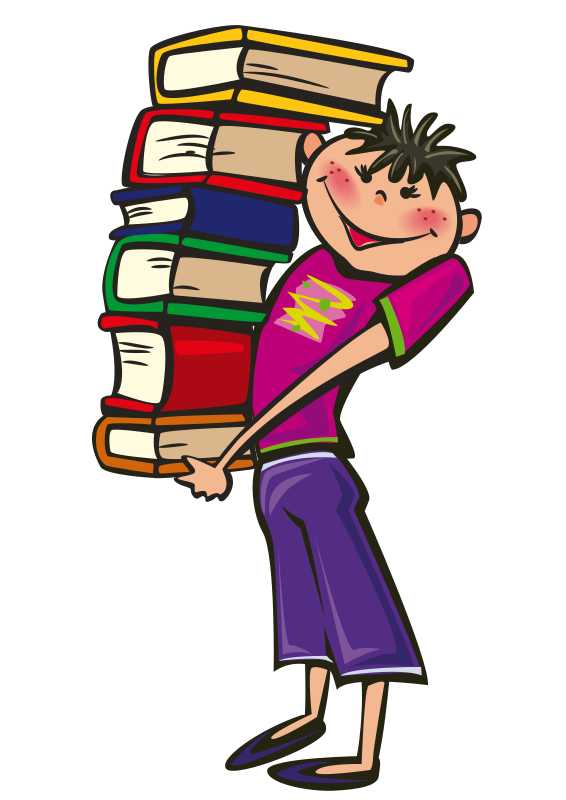 DAILY HOMEWORK     March 30, 20175th Grade Math   complete worksheets.6 th grade          MATH: p  549 1-15 and mid chapter test tomorrowRELIGION  w.s. on Ch 11 due Friday7TH GRADE MATh  591-5928TH GRADE MATH  p 541-542  all